COAST GUARD AUXILIARY NATIONAL CONFERENCE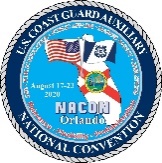 2020 REGISTRATION FORM   Rosen Centre, Orlando, Florida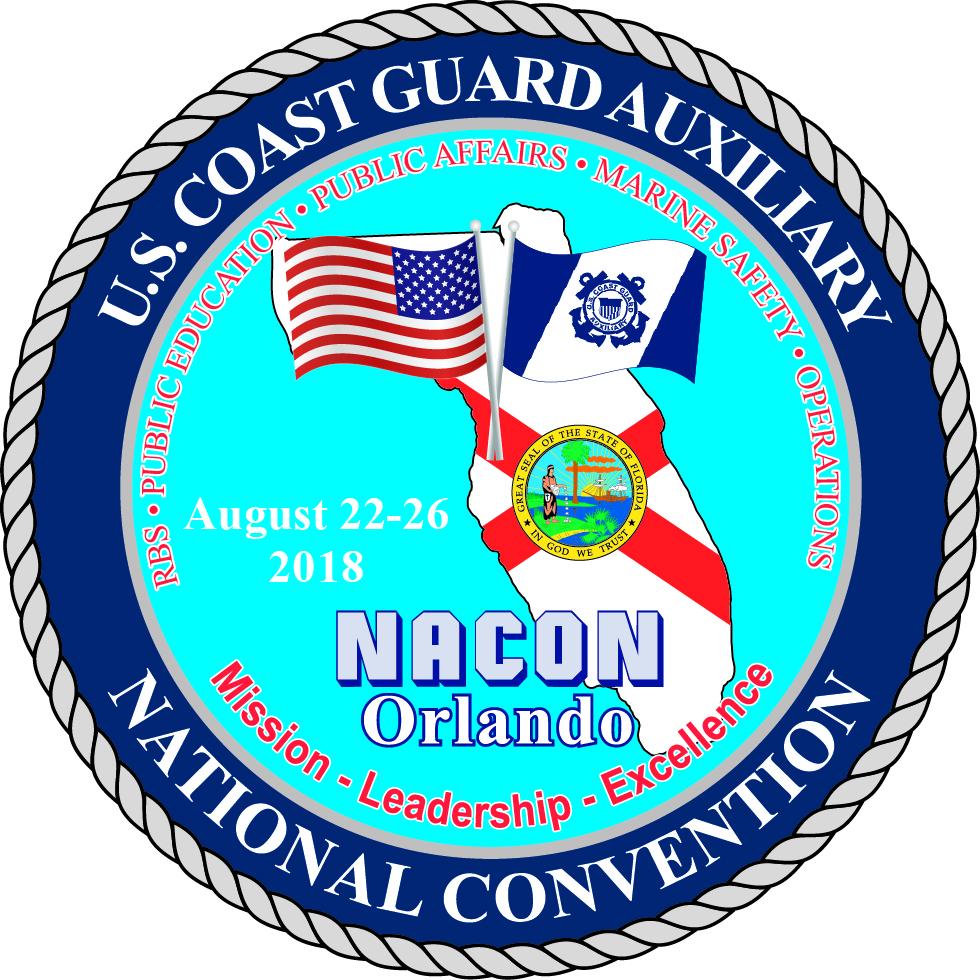      17 August – 23 August 2020MAIL-IN REGISTRATION FORMMail to:  Pam Herring, N-CR, 14904 Senator Way, Carmel IN 46032Do not MAIL registrations to the above address after 4 August.Name:   ________________________ Check one:  Auxiliarist ___ Active Duty___ Guest ___ Other___District:  ____________________   Auxiliary Office:  _____ or CG Rank _______ 1st Time Attendee ___Auxiliary Member # ____________ 2nd attendee:  _______________________ Check one:  Auxiliarist ___ Coast Guard ___ Guest _____District:  ___________________     Auxiliary Office:  _______or CG Rank _______1st time attendee __Email address:  ____________________________________ (This must be completed)Item								Number	Price       Amount        Registration:  All attending meetings or workshops  must be registered Registration fee if paid by July 31, 2020			_______	$28.00	   _______Late Registration fee on or after Aug. 1, 2020		_______	$40.00    _______           Friday Night Fellowship Dinner*	Traditional Buffet						_______	$62.00	    _______Saturday National Commodore’s Banquet choices*	Grilled Flank Steak						_______	$72.00	    _______	Chicken Fontina						_______	$72.00     _______	Pan Seared Mahi Mahi with Tropical Salsa			_______	$72.00     _______*Required for reimbursable orders				Please contact Pam Herring  bherringpa@aol.com if you require modifications to the announced menu selections.Friday International Luncheon - Open to all Attendees(NACO, VNACO, DNACOs  to attend) 			    	 ________	$40.00	    ________Saturday NAC Luncheon - Open to all Attendees(NACO, VNACO, DNACOs  to attend)	                           		________	$40.00	    ________Registration and Events Total							Total     _______            Payment options:Make check payable to Coast Guard Auxiliary Association, INC,  for the total amount and MAIL with registration form.                                              ORTo pay by credit card:  PRINT CLEARLY ALL ENTRIES BELOW, then MAIL registration form. DO NOT E MAIL PAYMENTName:  ______________________________________    Member Info:  Dist.___Div.___ Flotilla___ (Required)	(Name must be as appears on the credit card)	Type of Card:  MC ___ VISA ___ AMEX ___ DISC ___Address/PO Box:  _____________________________	Card Number:  _______________________________	         (Must be billing address for the credit card)		Expiration Date: MO/YR.  ______   /  _______City, State, Zip Code:  __________________________    Validation Number _________ (3 digits on back of card)Phone:  _____-_____-_________   Home ___ Work ___ Cell ___Phone:  _____-_____-_________   Home ___ Work ___ Cell ___    Signature:   __________________________Disclosure statement pursuant to S6115 of the Internal Revenue Code:  The value of the goods and services which you will receive for the registration fee is equal to the amount of the fee.  Therefore, no part of the registration fee constitutes a charitable contribution.dh ver  1.00  4/17//2020